Town Centre FirstCall for Expression of Interest forProject Development MeasuresThe Town Centre First (TCF) policy is a major cross-government policy that aims to tackle vacancy, combat dereliction and breathe new life into our town centres.To effectively achieve the goals outlined in the TCF policy, a Suite of Supports has been devised to implement a series of measures tailored to rural communities. Offaly County Council is seeking Expressions of Interest under the Project Development Measure category which will contribute to a pipeline of significant, well developed projects which may subsequently progress to construction stage, subject to the availability of further funding.Offaly County Council may submit two applications under this measure up to a maximum value of €50,000 per application and a maximum funding amount of €100,000.   Funding may be awarded for costs such as detailed design, planning, procurement, professional fees, assessments and other development costs.Only applications that are capable of being delivered within a 12-18 month timeframe may apply.Full involvement by community interests will be an essential feature of successful projects. Ideally, projects will have been identified as part of a town plan, health check or similar study, produced for the town or village.  The selection will be by means of a competitive process.Offaly County Council will give particular consideration to project proposals in a TCF plan that are supported by relevant development objectives in the local area plan or Offaly County Development Plan.  Projects that include nature based solutions or contain a strong sustainability focus will be given additional examination and may be considered more favourably. A focus on accessibility for all and inclusivity should be to the fore when developing project proposals for the community.Further details available on offaly.ie.  Please submit your completed Expression of Interest before 12 noon, Friday 1st March 2024, clearly marked Town & Village Renewal 2024 to Regeneration Department, Offaly County Council, Áras An Chontae, Charleville Road, Tullamore, Co Offaly R35 F893 or by email to tvr@offalycoco.ie Andrew MurrayA/Director of Services Regeneration Department 21st February 2024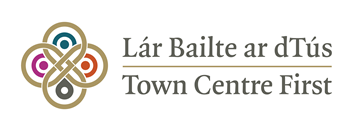 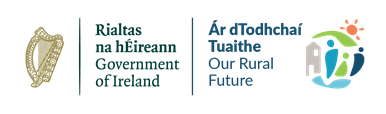 